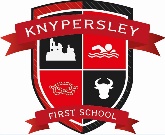 Candidate PackHead TeacherJanuary 2022Dear Applicant,Firstly, thank you for your interest in the post of Headteacher at Knypersley First School. Our school is a very happy, warm and well-resourced place to learn and work and we are looking for a new head to deepen and refine practice even further as we move towards our next inspection. To support our development, in April 2019 we officially became a founding member of the Children First Learning Partnership Multi Academy Trust. Whilst allowing us to remain as a school with our own unique identity and agreed autonomy, we pride ourselves in being the provider of a range of mentoring and coaching support across the MAT as well as being active participants in a range of networking and leadership development activities.  This membership has provided our school with many additional opportunities to grow leaders of the future. Staff turnover is extremely low as all staff continue to thrive on new challenges and strong CPD opportunities provided for them. The successful applicant will be on the Executive Board of the MAT and will be responsible for ensuring the strategic plans for the school are implemented effectively. In return, you will be fully supported and professionally developed by an experienced CEO and highly professional centralised team of staff. Please visit www.childrenfirstlp.org.uk for further information about the Trust.The Trust Vision:The Children First Learning Partnership is a community of schools in which our children come first; we are proud of each and every one of them and want them to thrive, flourish and achieve their full potential within a supportive and caring environment.The vision of the CFLP is to be one of the highest performing and constantly improving Trusts in the country with capacity and capability to support others for the benefit of all children The Trust  Values: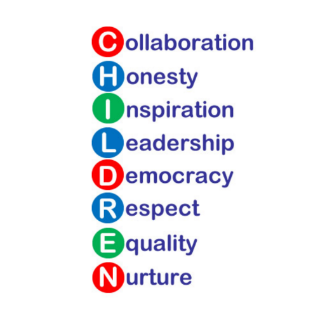 As a Local Advisory Board we are keen to appoint an experienced leader who has a moral purpose and philosophy which encompasses our values within it.We will ensure that our new head is mentored, provided with a wide range of CPD opportunities and our support to make the changes necessary for improvement. It is imperative that you visit Knypersley First School to see our school for yourself and to know whether you could be the leader we are looking for. Please contact Mrs Angela Heath on 01782 973810 to arrange an appointment.  We envisage the successful candidate will join Knypersley in September 2022 if not before, therefore applications must be received by 12 noon on Wednesday 19th January 2022.  Please take a look through the candidate pack, which includes the full job description and person specification, as well as further information about our school.We look forward to meeting you soonYours faithfully,Mrs J Holdcroft      Chair of the Local Advisory BoardSchool Structure ( 60 PAN)Foundation StageNursery ( 48 PAN) 3 intakes per yearReception – 2 x full time classes  Key Stage One2x Year 1 classes2x Year 2 classesKey Stage Two2 x Year 3 classes2x Year 4 classesCurrent numbers of PP- 38 pupilsCurrent numbers of SEN-17 pupils including 5 with EHCP’sAll classes have full time TA supportImportant InformationKey StakeholdersOfstedThe latest Ofsted results and report can be found here:  https://reports.ofsted.gov.uk/provider/21/124060Job DescriptionRole		Substantive Head TeacherSalary		Group 3, L11-L24    ( Starting at L16 and negotiable for the right candidate)                               (Subject to Teachers Pay and Conditions)Responsible to	Local Advisory Board Direct reports	CEO and the Directors of the Children’s First Learning PartnershipObjective of roleTo provide exceptional leadership and high achieving environment to children and staff, ensuring everyone reaches their full potential.Strategic planningLead the school as part of a Multi Academy Trust (MAT) ensuring the schools’ vision and ethos is shared and embedded in staff and children. Ensure the MAT’s vision is clearly articulated and understood by all. Translate MAT vision into agreed action plans specifically for the school, which align with the schools’ ethos and vision and promote academy improvementFoster diversity, learning and experiences of the MAT, cascading this in to the school.Coach, mentor and motivate staff to build a culture of high commitment, standards and drive for successDevelop creativity and innovation through learning and the use of appropriate new technologies to achieve learning excellence. Continually monitor the progress of the strategic plans, making adjustments and changes in line with the MAT’s direction.Leading learning and educationFocus learning achievements of individual children, classes and key stages with the use of accurate and coherent data and benchmarking.Keep learning at the focus of the strategic plan for the school.Develop and implement a curriculum and effective assessment framework which is flexible, enables individual progress and creates a culture of challenge, responsibility of learning and gives support where required.Continues to develop the existing strategies to secure high standards of behaviour and attendance. Provides stretching targets for the school community to achieve.Monitor, evaluate and feedback on classroom practice – creating a teaching culture of sharing best practice to ultimately enhance the learning of children.Use emerging technologies and creative programmes as part of the learning strategy.Ensures employees’ accountabilities are clearly defined, understood and agreed and are subject to rigorous review and evaluation; managing underperformance of staff at all levels, ensuring effective corrective action and formal follow up in line with policies.Develop self and othersDevelop and maintain effective strategies and procedures for staff induction, professional development and performance review using staff from across the MAT as required.Promote and maintain a culture of high expectations for self and others, channeling the efforts of all staff to good effect.Ensure the effective planning, allocation, support and evaluation of both teams and individuals.Promote the development of highly effective Middle leadership through the mentoring and coaching of all subject leaders.Regularly review own practice, set personal targets and take responsibility for own development.Managing the schoolCreate an environment that links national and local policies and initiatives with the schools vision and ethos, which is central to the running of all non-teaching functions (listed below).Ensure everyone works collaboratively, shares knowledge and understanding, celebrates success and accepts responsibility for outcomes.Actively promote and foster the importance of pupil and staff behaviour that shows respect, consideration and thought for othersDevelop and deploy staff appropriately in the schoolCreate plans, processes and policies to improve and enhance the school’s operational function, its’ facilities and the overall learning environment.Take full operational accountability for the following areas / functions:SafeguardingEnsure policies are in place, monitored and reviewed to protect the welfare of children.  Continually promote a culture that is vigilant to risk and prioritises the safeguarding of children above all considerations.  Finance ManagementManage the schools finances in line with the MAT’s goals and challenging budget constraints.   Audit the financial processes in line with legislation and MAT policy.Health and safetyManage the school in line with safety regulations and ‘best practice’, harnessing an environment that focuses on the safety of all within the school, including staff welfare. Human ResourcesManage workforce planning and deployment of staff, ensuring the most effective learning environment in line with budgets, is achieved.  Be responsible for attracting, recruiting and retaining staff in line with the vision and ethos of the school.  Manage employee relations issues (disciplinary, conflict management, absence management etc) in line with legislation and legal advice. Be good ‘counsel’ to all staff members, supporting their development and individual career goals. Working with the MAT and Local Advisory BoardAchieves full commitments arising from contractual accountability to the Local Advisory Board and Directors of the MAT.Works with the Local Advisory Board, providing information, objective advice and support when required, to enable it to meet its responsibilities.Develops and presents a coherent, understandable and accurate account of the schools’ performance to a range of audiences including directors, local advisory board members, parents and carers.Reflects on feedback from others, continually developing in their own role.Strengthening the communityMaintain rich partnerships with our families, local schools and community to build a learning community that strives for personal growth.Promote positive strategies for challenging racial and other prejudice. Ensure a range of community-based learning experiences. Collaborate with other agencies to ensure pupil and community needs are met.The content of this job description maybe amended at any time following discussions between the Local Advisory Board, MAT Directors and the Head Teacher.  It will be reviewed on a regular basis.Person SpecificationThe following attributes are necessary in undertaking the role of Head Teacher at Knypersley First School.Application ProcessCandidates must submit the following for the attention of Mrs A Rourke, CEO of the Children First Learning Partnership: ONE PAGE Letter of ApplicationApplication Form Deadline for application is 12 noon on Wednesday 19th January 2022Email to:  office@childrenfirstlp.org.ukThe following is an anticipated timeline of our proposed recruitment process:The selection process will include a combination of assessments and an interview panel with Chair of the Local Advisory Board, a selection of Local Advisory Board members, 2 Directors and the CEO of the MAT.It is envisaged that the decision on appointment will be made within 24 hours of the interview / assessment. Any offers made will be subject to a full DBS check, fitness to work and suitable references.AttributesRequirementsEssential / DesirableMeasurementQualificationsQualified Teacher StatusEssentialSchool application formLetter of applicationCertificateQualificationsHonours degree or equivalentEssentialSchool application formLetter of applicationCertificateQualificationsRecent and relevant ongoing Continuing Professional Development (CPD)EssentialLetter of applicationCPD logQualificationsNPQHDesirableSchool application formLetter of applicationCertificateExperienceRecent and relevant headship, head of school or senior leadership experienceEssentialSchool application formLetter of Application InterviewExperienceProven track record of raising achievement through successful leadershipEssentialLetter of Application InterviewExperienceWorking with MAT’s and involvement of external partnersDesirableLetter of ApplicationInterviewKnowledge and UnderstandingSafeguarding children and young peopleEssentialLetter of Application InterviewAssessmentKnowledge and UnderstandingProcess of strategic planning, school self-assessment and evaluation and continuous improvement EssentialLetter of ApplicationInterviewAssessmentKnowledge and UnderstandingCommunication and engagement strategies to translate a shared vision into practiceEssentialLetter of Application InterviewAssessmentKnowledge and UnderstandingChange managementEssentialLetter of Application InterviewKnowledge and UnderstandingManagement of ‘good’ and ‘outstanding’ schoolEssentialLetter of Application InterviewKnowledge and UnderstandingUse of technologies in the learning environmentEssentialLetter of Application InterviewKnowledge and UnderstandingData analysis, performance indicators and benchmarking to set targetsEssentialLetter of Application InterviewAssessmentKnowledge and UnderstandingNational policy framework and current educational legislation and initiativesEssentialLetter of Application InterviewAssessmentKnowledge and UnderstandingPrinciples of effective teaching and assessment for learningEssentialLetter of Application InterviewAssessmentKnowledge and UnderstandingRoles and responsibilities of governing bodies, local authorities and the requirements of accountabilityEssentialLetter of Application InterviewAssessmentAttributesRequirementsEssential / DesirableMeasurementKnowledge & UnderstandingSchool budget managementDesirableLetter of Application InterviewAssessmentKnowledge & UnderstandingSchool management of non-teaching staff, functions and facilitiesEssentialLetter of Application InterviewAssessmentKnowledge & UnderstandingStrategies for fostering school improvement, including attendance and behaviour for learningEssentialLetter of Application InterviewAssessmentPersonal QualitiesCommitment to the welfare and safeguarding of young peopleEssential Letter of ApplicationInterviewAssessmentPersonal QualitiesStrong personal motivation and drive to ensure school improvement EssentialLetter of Application InterviewAssessmentPersonal QualitiesA genuine enthusiasm for the development of children and desire to develop others (employees) and the wider academyEssentialLetter of Application InterviewAssessmentPersonal QualitiesInspirational and motivating EssentialLetter of Application InterviewAssessmentPersonal QualitiesAnalytical and problem-solving skills and the ability to make balanced, considered and informed judgments based on facts.EssentialLetter of Application InterviewAssessmentPersonal QualitiesExcellent communication skills EssentialLetter of Application InterviewAssessmentPersonal QualitiesThe ability to engage parents in supporting children’s learningEssentialLetter of Application InterviewAssessmentPersonal QualitiesEvidence of collaborative working and networking with others, within and beyond the school to build and sustain a learning communityEssentialLetter of Application InterviewAssessmentPersonal QualitiesThe ability to promote a school culture and curriculum within a MAT structure.EssentialLetter of Application InterviewAssessmentActivityTimelineApplication deadline 12 noon 19th January 2022ShortlistingMonday 24th January 2022Pre Interview Activitiesw/c 31st January 2022Interview Tuesday 15th February 2022AppointmentSeptember 2022